Temat: Każde zwierzątko ma swój domek.autor: Beata Jaczewska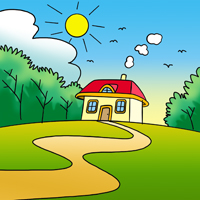 

Człowiek swoje ma mieszkanie,
czasem domek na polanie
i nikogo to nie dziwi –
ludzie w domu są szczęśliwi.Lecz ja takie mam pytanie –
kto mi dziś odpowie na nie:
gdzie zwierzątka domki mają?
Jak się one nazywają?Piesek budę ma dla siebie,
w budzie czuje się jak w niebie,
ptaszki wiją swoje gniazdka
gdzieś na drzewach, prawie w gwiazdkach...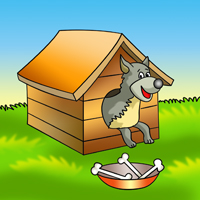 Konik wraz ze swą rodziną
w stajni chowa się przed zimą,
a w chlewiku wszystkie świnki
mają dziś wesołe minki.Krówka zwykle w swej oborze
lubi spać o każdej porze,
zaś w kurniku, gdzieś na grzędzie,
kurze pewnie dobrze będzie.Żabka pluska się w swym stawie
w takim domku jest ciekawie!
Rybki ją tam odwiedzają -
także w stawie tym mieszkają.Kret korytarz kopie w ziemi,
ma tam domek wśród korzeni.
Bóbr buduje swe żeremie
na podmokłym dość terenie.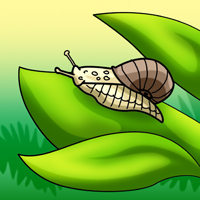 Ślimak własny domek nosi
chociaż z trudem go podnosi.
A do ula lata pszczoła,
że miód lubi, głośno woła...W tym mrowisku mieszka mrówka –
cieszy się z dobrego zdrówka,
a wysoko, na konarach,
dziuplę ma wiewiórek para.Mysz na polu lub w spiżarni
ziarnem mysie dzieci karmi,
niedźwiedź w lesie, w gawrze swojej
śpi. Nikogo się nie boi...Stąd wynika ta nauka –
każdy swego domku szuka,
bo tam miło i bezpiecznie.
Domek trzeba mieć koniecznie!2. Odpowiedź na pytania:Jak się nazywa domek pieska?Gdzie znajduje się domek ptaka?Gdzie mieszkają: konik, świnka, krówka, kura?Gdzie mieszkają: żabka, rybki, ślimak, kret, bóbr, pszczoła?Jak nazywa się dom : mrówek, wiewiórki, myszki polnej, niedźwiedzia?Jak myślisz, które domki zbudowały same zwierzątka a które zbudował dla nich człowiek? A teraz troszeczkę się poruszamy przy piosenkach:https://www.youtube.com/watch?v=k7AsdUIXR4shttps://www.youtube.com/watch?v=0ha3YO44EFEZachęcam teraz do obejrzenia filmu o zwierzątkach wiejskich:https://www.youtube.com/watch?v=xrgowwp1V-UProponuję obejrzenie bajki o śwince Pepie:https://www.youtube.com/watch?v=Gim2ZfIJ97UGdzie kto mieszka( połącz linią zwierzątko z domem)? 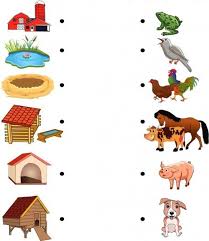 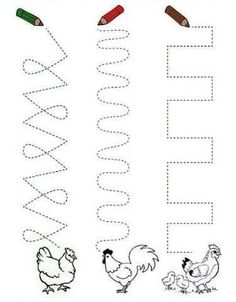 Policz ile jest zwierzątek?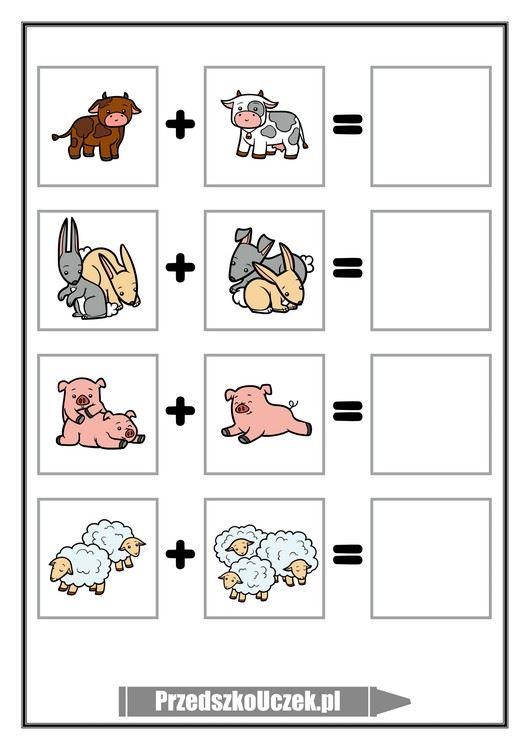 Życzę miłej zabawy, pozdrawiam – ciocia Wiola.